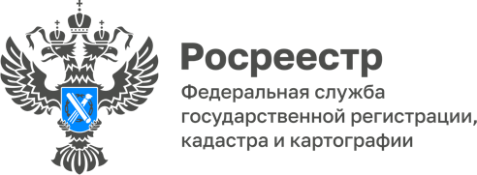 Кызыл-Озекская «Дивная сказка» внесена в реестр недвижимостиСведения о дошкольном образовательном учреждении «Дивная сказка»  в с. Кызыл-Озек Майминского района Республики Алтай внесены в Единый государственный реестр недвижимости.Региональный Росреестр провел учетно-регистрационные действия в кратчайшие сроки. «Сотрудники Управления понимают, насколько важна не только оперативность в вопросе проведения учетно-регистрационных действий в отношении социально-значимых объектов, но и максимально тщательная проверка документации. И именно благодаря межведомственному взаимодействию и выстроенной совместной работе удается качественно и очень быстро проводить все необходимые процедуры», - отметила руководитель Управления Росреестра по Республике Алтай Лариса Вопиловская.Детский сад площадью 3200,3 квадратных метров, рассчитанный на 125 детей, построен в рамках национального проекта «Демография».В нем созданы все необходимые условия для всестороннего развития, комфортного пребывания, полноценного воспитания и обучения детей дошкольного возраста. Для ребят предусмотрены просторные игровые комнаты, спортивный и музыкальный залы и многое другое. Учреждение оснащено современным оборудованием.Материал подготовлен Управлением Росреестра по Республике Алтай